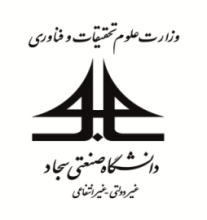 فرم انتخاب پروژه  كارشناسي مهندسی معماری شماره فرم:AOF-1-2فرم انتخاب پروژه  كارشناسي مهندسی معماری تاریخ بازنگری:03/11/1397عنوان پروژه :	نام استاد:1- نام و نام خانوادگي دانشجو: 					شماره دانشجویی:تعریف  مسأله طراحی و شرح برنامه فیزیکی اهداف کلان یا خرد یا ضرورت های انجام طرح معرفی سایت پیشنهادی پروژه  تاریخ و امضاي استاد راهنما : امضاء و تأييد دبير كميته طرح نهائی :  			  عنوان پروژه :	نام استاد:1- نام و نام خانوادگي دانشجو: 					شماره دانشجویی:تعریف  مسأله طراحی و شرح برنامه فیزیکی اهداف کلان یا خرد یا ضرورت های انجام طرح معرفی سایت پیشنهادی پروژه  تاریخ و امضاي استاد راهنما : امضاء و تأييد دبير كميته طرح نهائی :  			  عنوان پروژه :	نام استاد:1- نام و نام خانوادگي دانشجو: 					شماره دانشجویی:تعریف  مسأله طراحی و شرح برنامه فیزیکی اهداف کلان یا خرد یا ضرورت های انجام طرح معرفی سایت پیشنهادی پروژه  تاریخ و امضاي استاد راهنما : امضاء و تأييد دبير كميته طرح نهائی :  			  